Publicado en Madrid  el 22/05/2024 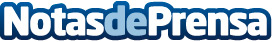 Worldline presentará su plataforma IoT "Senior Care" que facilita la monitorización remota de la autonomía y de la saludWorldline presentará su plataforma IoT Senior Care, de monitorización remota de personas mayores, en el II Congreso Internacional de Economía Plateada, que se celebrará el próximo 22 mayo en el IFEBA BadajozDatos de contacto:JenniferWorldline620 059 329Nota de prensa publicada en: https://www.notasdeprensa.es/worldline-presentara-su-plataforma-iot-senior Categorias: Nacional Extremadura Software Personas Mayores Servicios médicos http://www.notasdeprensa.es